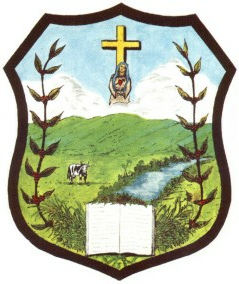 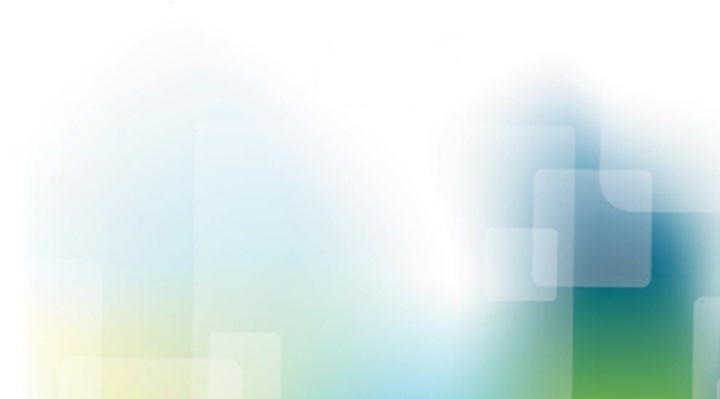 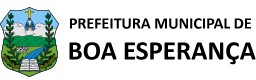 Relatório de Fechamento – 2021Meses: Janeiro a Dezembro - 2021INTRODUÇÃOO Relatório Anual da Ouvidoria Geral é um meio de divulgação das principais ações realizadas pelo setor, e tem como objetivo dar transparência aos seus resultados. Os dados informados foram coletados a partir do sistema utilizado no tratamento das demandas apresentadas durante o ano, e a sua publicação observou a política de sigilo e de confidencialidade. Dessa forma, apresentamos o Relatório de Atividades da Ouvidoria do Município de Boa Esperança que teve 1759 manifestações abertas durante o ano de 2021.1.0	 - Relatório de eficiência1.1 - Percentual de eficiênciaObs.: Nesse gráfico é possível analisar o percentual e o número total de demandas, finalizadas e não finalizadas do ano vigente deste relatório.	Ressalto que as ouvidorias cadastradas em dezembro/2021, não foram finalizadas, porém estão dentro do prazo de resposta.1.2 - Percentual por statusObs.: Nesse gráfico é possível analisar o percentual e o número total dos status de andamento, das solicitações do ano vigente deste relatório.1.3 - Percentual por origem dos cadastrosObs.: Nesse gráfico é possível analisar o percentual e o número total de origem, das solicitações realizadas pelo munícipe do ano vigente deste relatório.1.4 - Percentual por categoriaObs.: Nesse gráfico é possível analisar o percentual e o número total de solicitações realizadas pelo munícipe do ano vigente deste relatório.2.0 - Totalizador por secretaria e status3.0 - Totalizador por bairro e statusConclusãoA  Lei Federal nº 12.527/2011, Lei de Acesso a Informação, e a Lei Federal nº13.460/2017, que dispõe sobre a participação, proteção e defesa dos direitos do usuário dos serviços da administração pública, representaram dois marcos para consolidar a possibilidade de participação da sociedade nos assuntos do Poder Público Municipal. Uma das atribuições da ouvidoria é o tratamento das manifestações dos usuários. Dessa forma, o setor de Ouvidoria  procurou adequar os procedimentos à legislação, com definições e regras básicas para o tratamento e solução dessas manifestações. Vale concluir, que embora seja recente a instituição do Sistema de Ouvidoria nos tramites da Lei Federal nº 13.460/2017, no Município de Boa Esperança, MG, o departamento alcançou significativo reconhecimento interno quanto ao papel de instrumento mediador entre, de um lado, as necessidades de informação e participação da sociedade e, de outro, as realidades operacionais e administrativas do Poder Executivo Municipal. Ao mesmo tempo, parece-nos fundamental fortalecer este instrumento, como protagonista da prevenção de conflitos e de riscos institucionais, e, particularmente, em favor de um ambiente organizacional com alto nível de respeito mútuo._________________________Wender AguiarOuvidoria_________________________Tatyane Barbosa SilvaControladoria InternaSecretariaAbertoAgendadoCanceladoConcluídoEmandamentoPendenteTotalAtendimento Público Municipal (APM)000110011Conselho Tutelar0011002Controle Interno0003003Fiscalização001473051Gabinete do Prefeito1005006Guarda Municipal100710072Plano Diretor0001001Procuradoria000100010SAAE000610061Secretaria Administração e Comunicação200232027Secretaria de Agricultura, MeioAmbiente, Pecuária e Pesca000294033Secretaria de Arrecadação e Fazenda100172020Secretaria de Cultura, Desenvolvimento Econômico, Tecnologia e Turismo00091010Secretaria de Educação0004004Secretaria de Esportes e Lazer0004105Secretaria de Obras e Serviços Públicos1061.2465101.304Secretaria de Promoção Social e Habitação0005005Secretaria de Saúde20012370132SINE00020020,45%0%0,45%95,1%4,0%0%1.759BairroAbertoAgendadoCanceladoConcluídoEm andamentoPendenteTotalTotalAguinha00060066Alta Vista0008301111Avenida Governador Aureliano Chaves00021033Avenida João Júlio De Faria00050055Belo Horizonte00012201414Belo Horizonte II00013201515Cata-Vento00020022Centenário00028002828Centro40133670348348Cidade Nova00040044Cidade Nova II00010011Comunidade dos Costas00010011Condomínio Costa Marina00021033Condomínio Floresta00050055Condomínio Jardim Bela Vista00011022Condomínio Siomara00090099Cristo Rei00017001717Del Duque00070077Dr. Paulo Rosa00016001616Eldorado00048405252Fazenda Águas Verdes00040044Frederico Ozanan00027002727Jardim Aeroporto00040004040Jardim Alvorada00036203838Jardim Beira Lago00050055Jardim Bela Vista00070077Jardim Belvedere00138003939Jardim das Acácias00056806464Jardim das Magnólias00155105757Jardim das Palmeiras00050055Jardim Geraldo Freire00020022Jardim Nova Esperança00044004444Jardim Primavera00081099Jardim Progresso00111201414Jardim Sol Nascente00012001212Loteamento Dr. Vilela00030033Loteamento São Miguel00030033Mansinho00011001111Marconi00050005050Maringá00088309191Maringá II00030033Monte Rei00060066Nossa Senhora Aparecida (Popular)00026202828Nossa Senhora Aparecida I00010011Nossa Senhora Aparecida II00040044Nova Era002952099Novo Horizonte000434047Outros30214490158Parati II0008008Pitangueiras000151016Pitangueiras II0001001Poço das Pedras0008008Por do Sol0009009Quincas de Melo0008008Residencial Holanda0001001Sagrado Coração de Jesus (Vila do Toco)000200020Santa Cruz0002002Santa Elisa0006006Santa Luzia0006006Santa Rita000322034Santa Terezinha000457052Santa Terezinha I0002002Santo Antônio0001001São Miguel000221023Sinara000503053Vila Belém000310031Vila Neusa100352038Vilela Antunes0001001Vista Bonita0002002Vista do Lago I0009009Vista do Lago II00080080,45%0%0,45%95,1%4,0%0%1.759